      Żołędowo, dnia 23.12.2022 r.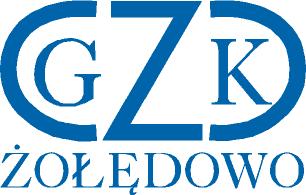 GZK.271.27.2022	ZAWIADOMIENIE O WYBORZE NAJKORZYSTNIEJSZEJ OFERTYDotyczy postępowania o udzielenie zamówienia na : Dostawa kruszywa na rok 2023Zamawiający informuje, że zostały zwiększone środki przeznaczone na realizację zadania dla części A i B , w związku z powyższym Zamawiający dokonał wyboru najkorzystniejszej oferty.Działając na podstawie art. 253 ust. 1 Prawa zamówień publicznych (t.j. Dz. U. z 2022 r., poz. 1710) Zamawiający informuje, że w ww. postępowaniu dokonał wyboru najkorzystniejszej oferty złożonej przez Wykonawcę:ProjBud Drogownictwo Sp. z o.o. Jarosław Jasińskiul. Nizinna 1 , 86-005  Białe BłotaNIP: 9671430117Zestawienie oceny ofert:Zamawiający informuje, że nie na podstawie art. 226 ust. 1 pkt. 6  -  ustawy Pzp. odrzucił ofertę Wykonawcy: TRUCK-SPRZĘT Jarosław Koszucki ul. Koronowska 1, 86-022 Dobrcz-oferta nie podlega ocenie.Lp.WykonawcaKryterium cena Kryterium okres gwarancjiŁączna punktacja1.PPUH Factum Sp. z o.o.Ul. Z. Augusta 5/3, 85-082 BydgoszczNIP: 5540315968Część B: 49,80Część B:40Część B:89,802.YUCON Sp. z o.o. Zelgno 18, 87-140 Chełmża NIP: 8792643171Część A: 50,40Część A: 40Część A: 90,403.TRANSPORT-HANDEL-USŁUGIKrzysztof Wasielewski w spadkuCzołpin 12, 88-210 DobreNIP: 8891000878Część A: 36,60Część B:46,80Część A: 40Część B:40Część A: 76,40Część B:86,804.Z.P.H.U. ZBYCH-TRANS Zbigniew Bilski ul. Krótka 5A Lubstów62-610 SompolnoNIP: 6661486698Część A: 45,60Część B:45,60Część A: 40Część B:40Część A: 85,60Część B:85,605.Przedsiębiorstwo Handlowo Usługowe AGROPASZ Tadeusz Linkiewicz ul. Jankowska 6, 62-100 Wągrowiec NIP: 6731690608Część B:49,80Część B:20Część B:69,806.ProjBud Drogownictwo Sp. z o.o.ul. Nizinna 1 , 86-005  Białe BłotaNIP: 9671430117Część A: 60Część B:60Część A: 40Część B:40Część A: 100Część B:100